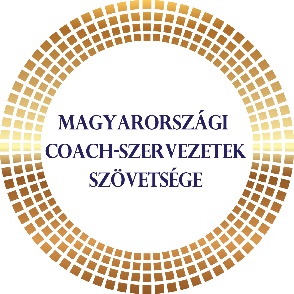 Az év Coaching Rendezvénye Díj 2023Nevezési adatlapA rendezvényre vonatkozó adatokA rendezvény címe:	Időpontja:	Helyszíne:	A rendezvény szervezője: 	Alulírott, a rendezvényt szervező cég, szövetség, egyesület, magánszemély, előadó vagy résztvevő coach, ügyfél vagy szponzorként (megfelelő aláhúzandó) nevezem a fenti rendezvényt a Magyarországi Coach-szervezetek Szövetsége „Az év Coaching Rendezvénye Díj (2023)” díjára. Nevező adataiKapcsolattartó neve: 	Elérhetőség: 	Email:	Telefonszám:	Cégnév: 	Székhely: 	Adószám:	Számlaküldési cím*:	*Számlát utólag állítjuk ki, kérjük jelezze, mely email címre küldjük!A rendezvény személyes hangvételű bemutatása (5-10 mondatban) egy, a rendezvény szervezőjétől független coach vagy ügyfél által (névvel, elérhetőséggel):Tájékoztatjuk, hogy a nevezési adatlapon feltüntetett információkat (kivéve elérhetőség és számlázási adatok), szövegeket a Magyarországi Coach-szervezetek Szövetsége a díj promóciós kampányához felhasználja. Az adatlap beadásával hozzájárul az adatlapon szereplő adatok, információk nyilvánosságra hozatalához (személyes adatok kivételével).Kérjük, hogy az adatlapot nyomtatást követően aláírva, pdf formátumban legyen szíves visszaküldeni az coachszovetseg.titkar@gmail.com elektronikus levelezési címre!Magyarországi Coach-szervezetek Szövetsége ElnökségeBudapest, 2023. október 15.Dátum: …………………………A nevező aláírása: ………………………